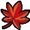 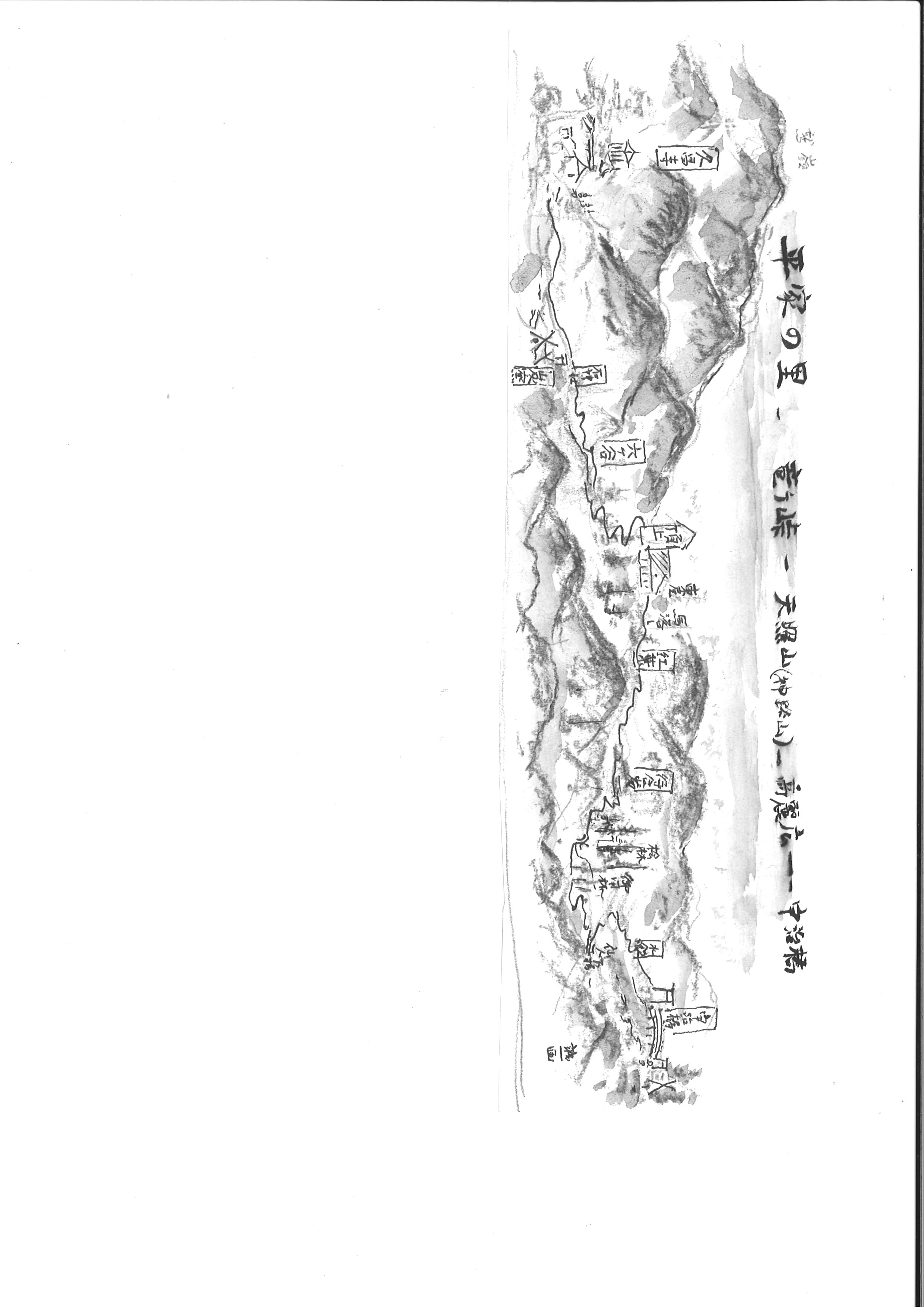 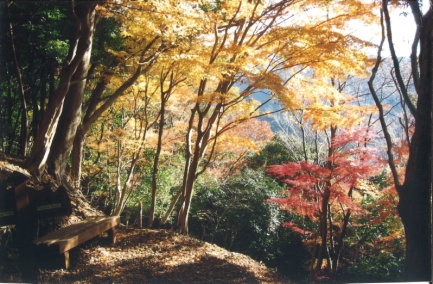 ※ エコツアーにおける紅葉は、天候の状況によって変わりますので、ご理解いただきご参加ください。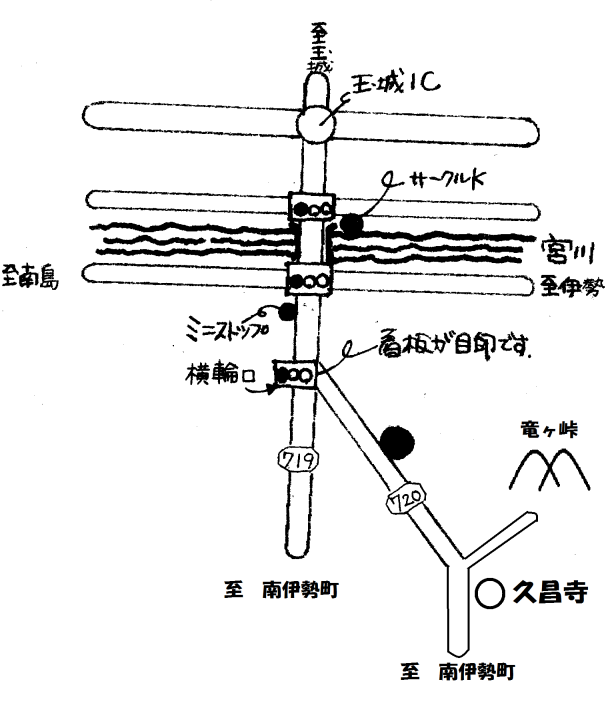 令和４年１１月２６日（土）8：30集合　～　15：30解散予定※雨天の場合は、11月２７日（日）に延期（伊勢市矢持町菖蒲127）久昌寺→隠れ岩、古戦跡、六ヶ谷→竜ヶ峠（333m）→馬落とし→紅葉の間（ここより折り返します）久昌寺→隠れ岩、古戦跡、六ヶ谷→竜ヶ峠（333m）→馬落とし→紅葉の間（ここより折り返します）久昌寺→隠れ岩、古戦跡、六ヶ谷→竜ヶ峠（333m）→馬落とし→紅葉の間（ここより折り返します）久昌寺→隠れ岩、古戦跡、六ヶ谷→竜ヶ峠（333m）→馬落とし→紅葉の間（ここより折り返します）小学生5年生以上で、約9ｋｍの自力登山ができる方（小学生は保護者同伴）小学生5年生以上で、約9ｋｍの自力登山ができる方（小学生は保護者同伴）小学生5年生以上で、約9ｋｍの自力登山ができる方（小学生は保護者同伴）小学生5年生以上で、約9ｋｍの自力登山ができる方（小学生は保護者同伴）お弁当、飲み物（しっかりと）、菓子類、タオル、軽登山ができる服装お弁当、飲み物（しっかりと）、菓子類、タオル、軽登山ができる服装お弁当、飲み物（しっかりと）、菓子類、タオル、軽登山ができる服装【案内図】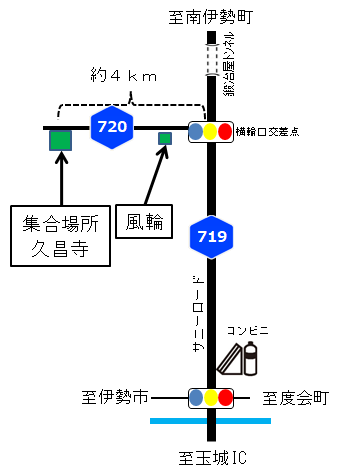 ５００円／人（当日徴収）１５名（先着順）【案内図】下記の申込先にお申し込みください。Fax、メールの場合は、イベント名、参加者名、住所、生年月日と代表者の電話番号を記入してください。下記の申込先にお申し込みください。Fax、メールの場合は、イベント名、参加者名、住所、生年月日と代表者の電話番号を記入してください。下記の申込先にお申し込みください。Fax、メールの場合は、イベント名、参加者名、住所、生年月日と代表者の電話番号を記入してください。【案内図】１１月２１日（月）まで１１月２１日（月）まで１１月２１日（月）まで【案内図】中瀬　誠一（竜ヶ峠を守る会、宮川流域案内人）電話　０９０-９０２３-１１２１中瀬　誠一（竜ヶ峠を守る会、宮川流域案内人）電話　０９０-９０２３-１１２１中瀬　誠一（竜ヶ峠を守る会、宮川流域案内人）電話　０９０-９０２３-１１２１【案内図】伊勢市矢持町、竜ヶ峠を守る会（奥野拓也、多田重男）、伊勢志摩国立公園協会伊勢市矢持町、竜ヶ峠を守る会（奥野拓也、多田重男）、伊勢志摩国立公園協会伊勢市矢持町、竜ヶ峠を守る会（奥野拓也、多田重男）、伊勢志摩国立公園協会【案内図】宮川流域案内人の会、宮川流域ルネッサンス協議会宮川流域案内人の会、宮川流域ルネッサンス協議会宮川流域案内人の会、宮川流域ルネッサンス協議会【案内図】